Preliminary NotesThis application form is intended for organizations who want to apply for the CNPD accreditation to become a certification body for certification schemes that do not require the use of the ISAE 3000 methodology (e.g. certifications schemes other than GDPR-CARPA).The applicable accreditation requirements are the following: “Luxembourg accréditation requirements of certification bodies (art 43(1 )(a)) - Set Bêta”.Once completed, the application form and the supporting documentation required (listed in section 7 below) need to be addressed to the CNPD and be sent electronically to certification@cnpd.lu.The application for accreditation needs to contain all the documentation required. Incomplete applications will be subject to delay until all information is received.Note: When you submit your application, the CNPD expects to receive a complete and quality file. To this end, we insist on the importance that the candidate be prepared upstream of the transmission of his application and all relevant files.Certification SchemeMain Requirements for ApplyingOrganization InformationGeneral InformationContact Person(s) Legal RepresentativeContact Person (if different from legal representative)Business ActivityWhat is / are the main business activity / activities of your organization?Organization StructureIs your organization part of a Group? Yes		 NoIf yes, please enter the following information:Does your organization have any subsidiaries? Yes		 NoIf yes, please enter the following information:Staff InformationOther InformationThis information is useful to the CNPD for establishing your experience levels in dealing with accreditation type activities.Please detail all other current approvals or certifications held by your organization.Please give details of any professional networks / associations and / or committees you are a member of that you consider may be relevant to this application.DeclarationThe organization encloses the following supporting documentation:Statutes of the organizationGeneral organization chartIf applicable, group organization chart including subsidiaries if anyOrganization chart of the certification team The organization declares that the information contained herein is both complete and accurate.The organization declares that it is informed of the fees related to the accreditation procedure (see “règlement N°7/2020 du 3 avril 2020 fixant le montant et les modalités de paiement des redevances dans le cadre de ses pouvoirs d’autorisation et de consultation” available on the CNPD website).Signed 		_____________________________________________Date 		_____________________________________________Print name 	_____________________________________________Position 		_____________________________________________Name of the certification scheme for which you are applying to be a certification bodyDid you do a preliminary internal gap analysis in order to evaluate your degree of compliance with the requirements for obtaining the relevant accreditation? Yes NoBased on the accreditation requirements and your gap analysis, do you estimate having competent and sufficient number of personnel to cover your operations related to the certification mechanism? Yes NoIf yes, based on this gap analysis, do you declare being eligible for the present application? Yes NoFull organization namePlease enter the name of the organization, stating legal entity and trading name if differentRCS numberMain addressWebsiteTelephoneEmail addressAdministrative language of the company Luxembourgish French German EnglishFull namePositionAddress(if different from above)TelephoneEmail addressFull namePositionAddress(if different from above)TelephoneEmail addressFull name of the GroupAddressOrganization’s relationship with the Group (e.g. parent, holding company etc.)Full name(s)Address(es)Total number of employees in the organization Number of employees directly dedicated to certification activitiesIs the certification team fully dedicated to certification activities? Yes NoIf no, in what kind of projects are members also involved and how much time (proportion) will be dedicated to certification activities?Name & location of approval bodyOutline of scope covered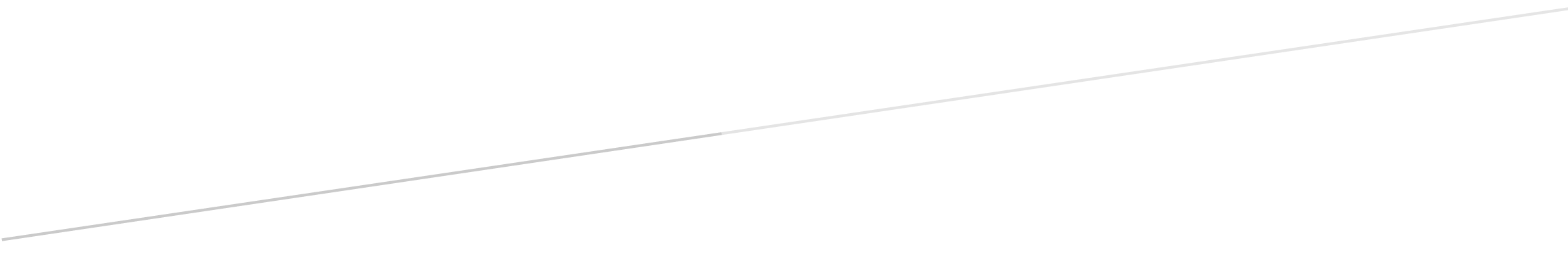 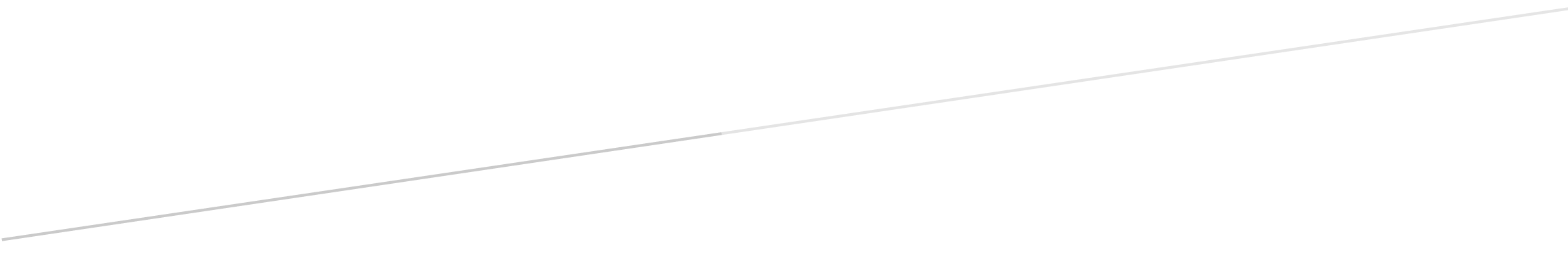 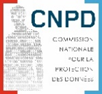 